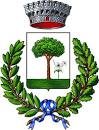 COMUNE DI NOCIGLIAProvincia di LecceCommissione Consiliare RegolamentiSi comunica alla S.V. che mercoledì  22 settembre , alle ore 10.30, presso la Sede Municipale, si terrà la riunione della "Commissione Consiliare di studio per la formazione e/o modificazione dello Statuto e dei Regolamenti Comunali", per la discussione ed approvazione del seguente Ordine del giorno:Lettura ed studio dei Regolamenti Comunali;Varie ed eventuali Nociglia, 19 settembre  2017F.to 	IL PRESIDENTE DELLA COMMISSIONERuy Blas Scarciglia